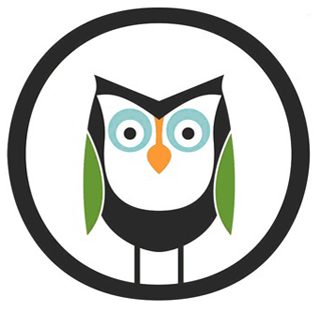 Trillium Creek Primary School- Parent Teacher Association 2018-2019  PTA Board Member Contact InformationSchool Address: 1025 Rosemont Road, West Linn, OR 97068 www.trilliumcreekpta.org *General PTA Meetings: Monthly, **Wednesdays*Board Meetings: Monthly, Mondays at 9:00 am or as needed. (* Please see PTA calendar for 2018-19 Board and General Meeting Dates)(** Please see PTA calendar for 2018-19General PTA Meeting Times) President: Christy Riehm 					Phone: 971-275-7724 						Email: riehmhouse@mac.com 				Vice President: Amber Craver				Phone:	214-906-1891						Email:	amberdoll55@gmail.com				Treasurer:  Nicole AlexanderPhone:  503-784-0490Email:  nicole@unionactive.comCo-Treasurer:  Mary EmerickPhone:  503-781-7012Email:  marybranagan@msn.comSecretary:  Alina EglandPhone:  503-656-4426Email:  alina.egland@pcc.eduAdvisor:  Stephanie GettelPhone: 503-481-9693Email: stephaniegettel@yahoo.com